
Draw your own Selfie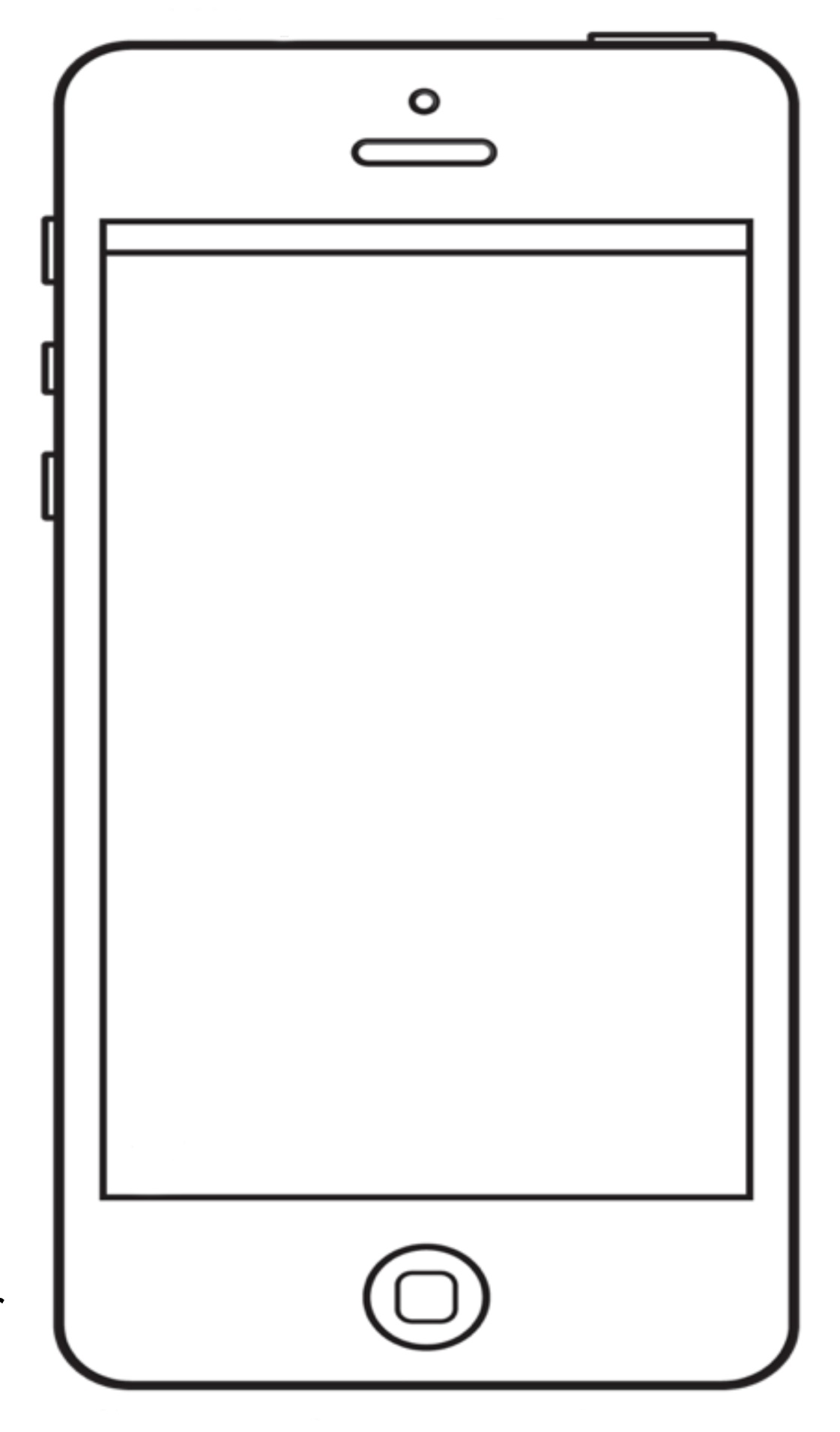 
Write your own Selfie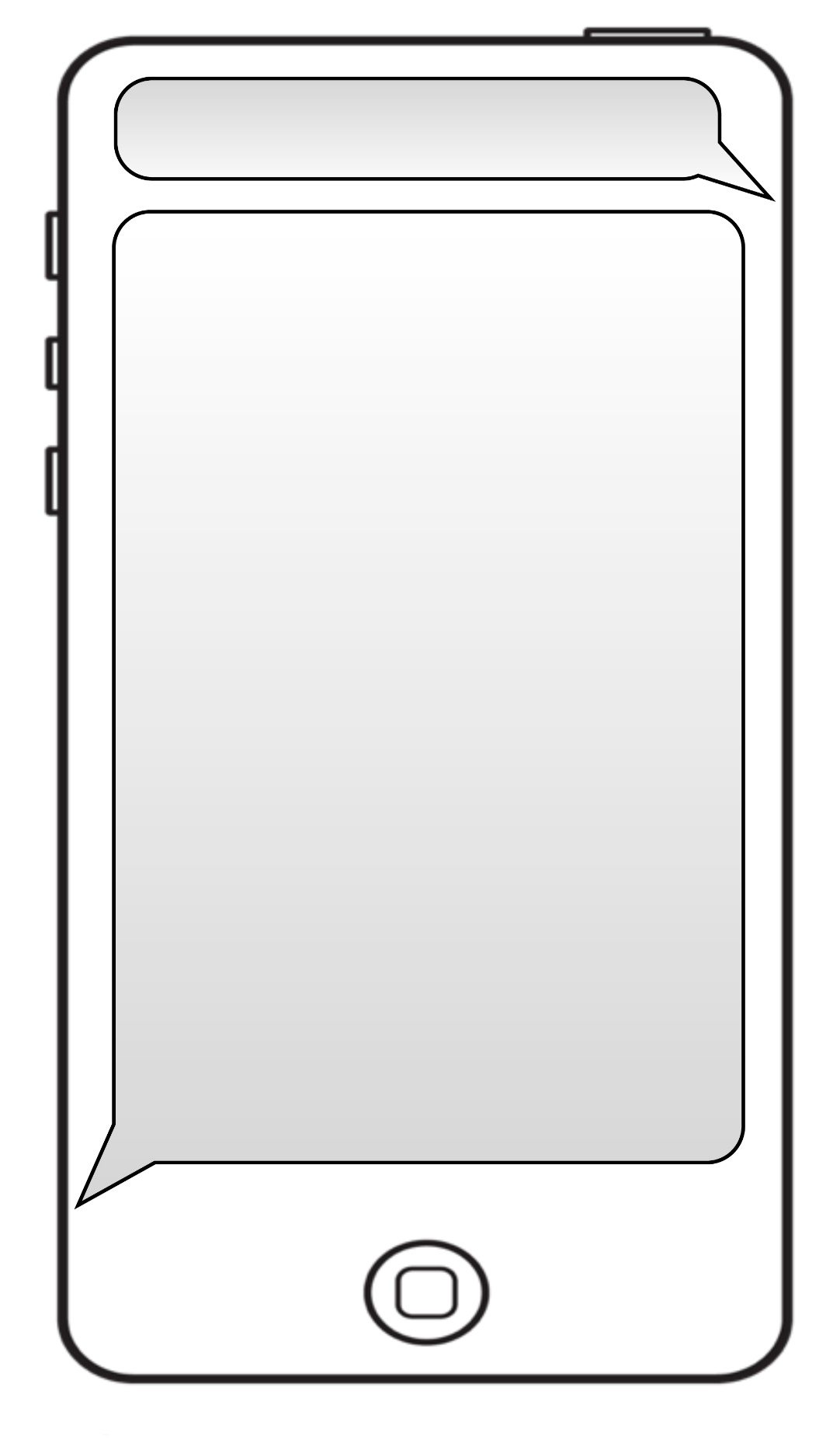 